Rytíři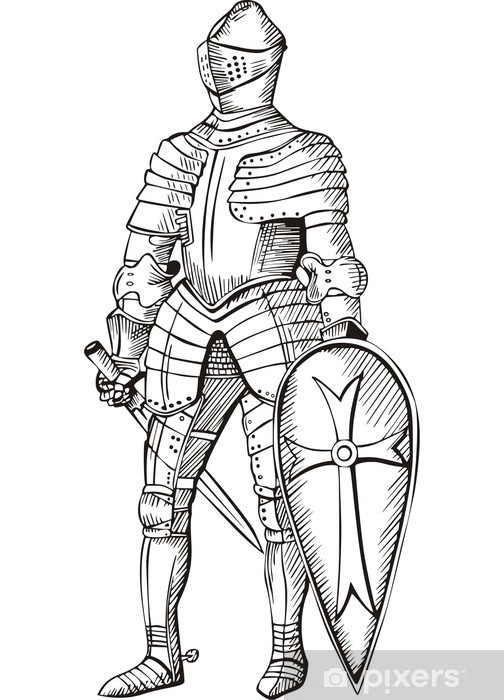 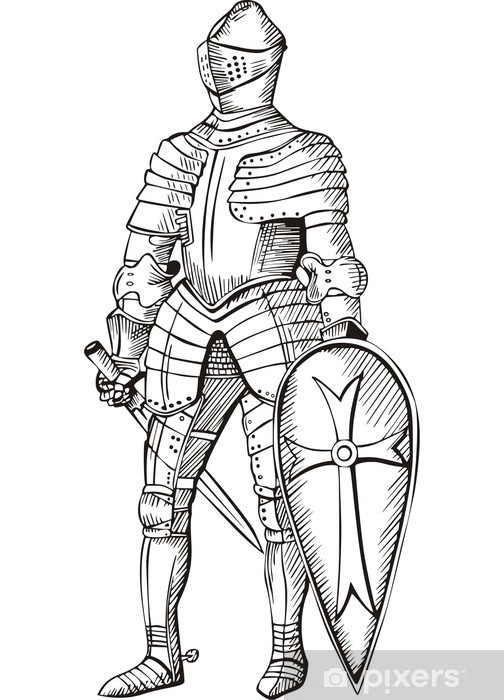 Pracovní list VII.B             3.12. 20201/ Složky pojmu RYTÍŘ:Čím byl rytíř vyzbrojen:Čím byl rytíř dále vybaven:Jaké měl rytíř vlastnosti:Jaké měl rytíř nedostatky:Jaké rytíře znáš jménem:Jaké dílo (literární, filmové) s rytířskou tematikou znáš:2/ Zánik rytířstvíDůmyslný rytíř don Quijote de la Mancha (originální název z roku 1605 El ingenioso hidalgo Don Quixote de la Mancha''', později Don Quijote de la Mancha či též Don Quijote [don kichote]) je pravděpodobně nejslavnějším španělským románem a jedním z klíčových děl světové literatury. Jeho autorem je Miguel de Cervantes y Saavedra. Jedná se o román z období renesance, který uvedl do literatury komicky vyjádřený rozpor mezi skutečností a iluzí.https://cs.wikipedia.org/wiki/D%C5%AFmysln%C3%BD_ryt%C3%AD%C5%99_Don_Quijote_de_la_Mancha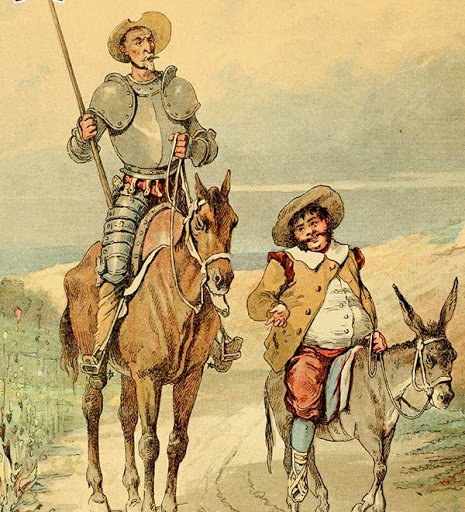 Proč rytířství na začátku renesance zaniká?Byla realita stejná, jako dnešní (trochu romantická) představa o rytířích?